reachingaprisoner.comRoses are Red,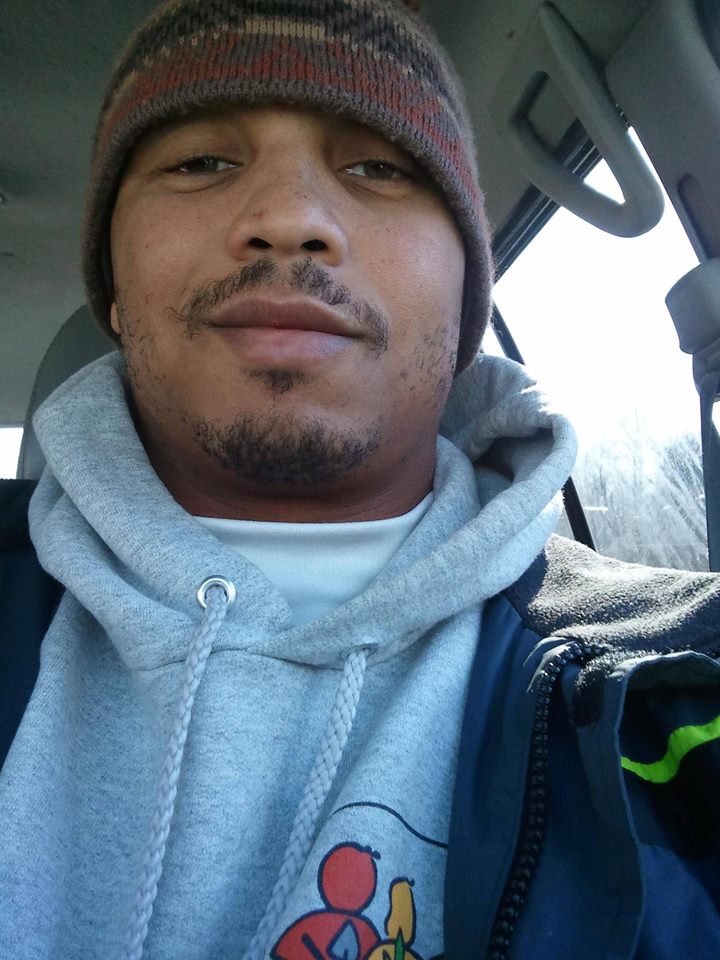 Violets are Blue, Hi, I’m KaronAnd would love to hear from you.My name is Karon Godbold, but people call me KG. I am in search of a pen-pal, someone special and open-minded who would not mind writing and developing a flourishing friendship. I truly believe that friendships should be built upon trust, honesty, respect, appreciation, sincerity, and attention. Nothing in life is guaranteed, here are some things I promise to be for you. Someone you can come to for comfort, a heart that understands, time to devoted to you.I am athletic, well groomed, and nice looking, confident, creative, comical, playful, passionate, church going, responsible and well read. I enjoy writing poems, skits, traveling, bowling and working out. I like a variety of music, and spending time with people. I love to write letters and meet new people and become great friends, maybe build a special bond that that will blossom into something blissful or just become good friends. I don’t think we can have to many friends, do you? Come share a smile with me.While here I am furthering my education, working towards earning an Associates in Liberal Science. I am also participating in any and all programs the facility has to offer. Example: transform your thinking, inside out dad’s groups, etc.) Challenging myself each day to be better than I was before.I love quotes, here’s one.“Woman are rainbow’s in the storms of life”Unfortunately for me, I haven’t found my rainbow yet.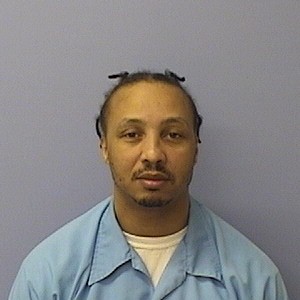 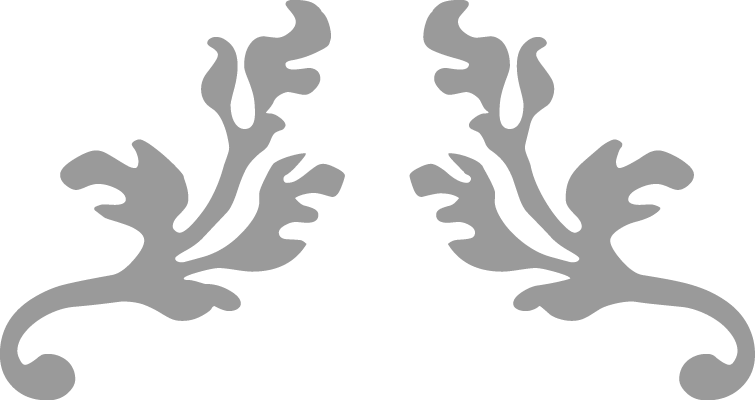 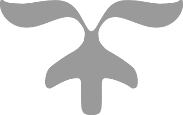 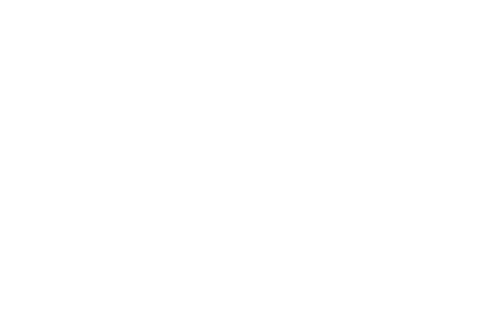 